Course description 2016/2017What is the course about? The Chemistry course is designed to be the equivalent of the general chemistry course.  Students in such a course should attain a depth of understanding of fundamentals and a reasonable competence in dealing with chemical problems. The course should contribute to the development of the students’ abilities to think clearly and to express their ideas, orally and in writing, with clarity and logic. This course examines the composition of various substances and the changes they can go through. It also shows how chemistry touches our lives almost everywhere and everyday, in medicine, the clothes we wear, the games we play, as well as the industries that make the things we use. The periodic table and simple compounds are covered as well as the basics of Chemistry. Chemistry course will involve a lot of writing in form of essays on almost each course topic. Students will be required to do a variety of different projects and experiments on almost each subject topic and will be expected to do a lot of self-reflection and self-evaluation at the end of each unit of work.The school offers two lessons on Chemistry per week.Topics: MYP 4Chemical concepts How has the discovery of atomic structure, new elements, matter and its different properties impacted our lives throughout history?Composition of matterNaming compoundsChemical equationsStates of matterDifferent properties of matterAtomic structurePeriodicityHow is the position of element in Periodic table connected with it’s properties and usage in everyday life?The Periodic law and Periodic tableTrends in the Periodic tablePhysical and chemical properties of elements StoichiometryHow do balanced equations and ratios apply to both chemistry and everyday situations?Chemical reactionRelationships between compounds in balanced reactions Mole ratioThermochemistryWhy we need to eat ?Energy changes in chemical reactionsrenewable and nonrenewable sources of energyenthalpy and entropy of chemical reactionsBondingWhat are the differences between compounds differently bonded and how will those differences impact our life?Intramolecular forces: ionic, metallic and covalent bondingIntermolecular forces: van der Waals forces, dipole-dipole attraction and hydrogen bondingDifferent properties of differently bonded compoundsMYP 5Rate and equilibriumHow can rate and equilibrium of chemical reaction be disturbed and what will be its consequence and contribution to our life?Rate of chemical reactionFactors that affect the rateChemical equilibriumLa Chateliers principleAcids and bases How acid decomposition if formed and what is it effect on environment?Theories of acids and bases: Arrhenius, Brønsted and Lewis Structure of acids and bases. Strength of acids and bases The ion product of water. pH and pOH. Acidobasic indicators  and acidobasic titration Properties, structure and naming saltsElectrochemistryWhat is the relationship between chemical energy and electricity?Redox reactions and oxidation numbersGalvanic cells; BatteriesStandard electrode potentialsElectrolytic cellsOrganic chemistry Is human demand for energy, which is usually gained by combustion of fossil fuel, justified reason for polluting the Earth?Elementary carbon. Inorganic compounds of carbon Structural types of organic compounds. Hydrocarbons - the simplest organic compounds. Saturated and unsaturated hydrocarbons and their typical reactions. Structure and properties of alcohols. The most important alcohols.Textbook; R.Armstrong, K.Gaylor i J.Sharwood; Chemistry ⅘Aims and objectives:The aims of MYP sciences are to encourage and enable students to:understand and appreciate science and its implicationsconsider science as a human endeavour with benefits and limitationscultivate analytical, inquiring and flexible minds that pose questions, solve problems, construct explanations and judge argumentsdevelop skills to design and perform investigations, evaluate evidence and reach conclusionsbuild an awareness of the need to effectively collaborate and communicateapply language skills and knowledge in a variety of real-life contextsdevelop sensitivity towards the living and non-living environmentsreflect on learning experiences and make informed choices.In order to reach the aims of studying science students should be able to meet the following objectives :Objective A: Knowing and understanding :explain scientific knowledgeapply scientific knowledge and understanding to solve problems set in familiar and unfamiliar situationsanalyse and evaluate information to make scientifically supported judgments.Objective B;  Inquiring and designingexplain a problem or question to be tested by a scientific investigationformulate a testable hypothesis and explain it using scientific reasoningexplain how to manipulate the variables, and explain how data will be collecteddesign scientific investigations.Objective C; Processing and evaluatingpresent collected and transformed datainterpret data and explain results using scientific reasoningevaluate the validity of a hypothesis based on the outcome of the scientific investigationevaluate the validity of the methodexplain improvements or extensions to the method.Objective D;  Reflecting on the impacts of scienceexplain the ways in which science is applied and used to address a specific problem or issuediscuss and evaluate the various implications of the use of science and its application in solving a specific problem or issueapply scientific language effectivelydocument the work of others and sources of information used.Assessment:The assessment criteria provided by the IB are presented to the students at the beginning of school year as summary of Chemistry course-curriculum. Students are assessed according to the prescribed (MYP5) and interim (MYP4) descriptors for grading. At the beginning of each task or project, students are provided by assessment criteria and descriptors for each criterion that will be marked on that project or task. Students will be assessed continually in form of oral examination and in written form. A written work will consist of piece of written text-essay (D criterion), quizzes( A criterion), homework assignments, end-of-topic test (A criterion), scientific investigations / lab reports (B and C criterion). During each project or task students will be assessed for personal engagement.At the end of the school year points are given in each criteria taking into account achievements in all individual tasks (formative and summative assessment). Final grades are derived according to the grade boundaries provided by the IB (MYP 5):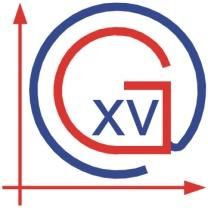 XV. GIMNAZIJAInternational Baccalaureate DepartmentMiddle Years ProgrammeSciences - Chemistry  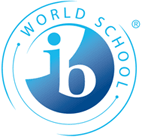 GradeScience(Biology, Chemistry and Physics)GradeBoundaries10-526-9310-14415-18519-23624-27728-32